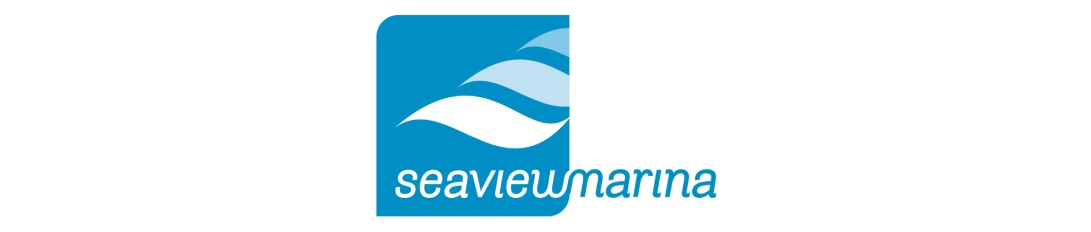 MESSAGE FROM SEAVIEW MARINAIt looks like New Zealand will be dropping back to Alert Level 3 on the 23rd of April. While the exact details are yet to be provided by the Government, the overview presented by the Prime Minister today from her media conference indicated Seaview Marina Ltd will not be able to relax the present restrictions we have had to impose under Alert Level 4. To avoid confusion, the restrictions are outlined below:•  Seaview Marina staff will remain working remotely and be available for dock walks, general maintenance work and emergencies •  No licensees will be able to visit the marina or their boats•  The hardstand will remain closed•  The trailer boat storage and launching ramp will remain closed•  The majority of tenants in the Wellington Marine Centre will not be able to open however there may be the opportunity for single person businesses like Sea City Canvas and MG Composites to go back to work•  The only people who can access the marina and its facilities are the liveaboards and essential service personnelSeaview Marina’s primary focus during these difficult times is to protect the liveaboard community who are self-isolating here. We have implemented intense cleaning and sterilisation protocols to protect the community.  We do not want to increase the risk of spreading the Covid-19 virus by allowing others to access the marina and its facilities.For those of you concerned about the security of your boats, be assured that we have already increased the number of security patrols, Mike Croft and Tony Kelly are also conducting regular dock walks and the liveaboards on each pier have taken it on themselves to carry out checks. Under le We hope that by being cautious we can contribute to a speedy transition back to normality. Let's all work together to make this happen.Alan McLellanChief Executive